Warszawa, 01.10.2019Informacja prasowaPapierowe bilety znikną z transportu publicznego? GMV prezentuje kasownik pokładowy z technologią EMVW Gdańsku zakończyły się 13. Międzynarodowe Targi Kolejowe TRAKO 2019. Podczas trwającego cztery dni wydarzenia, na stoisku GMV Innovating Solutions odbyła się polska premiera kasownika pokładowego wykorzystującego technologie EMV do akceptacji zbliżeniowych kart płatniczych. Rozwiązanie to pozwoli znacząco obniżyć koszty utrzymania systemów poboru opłat poprzez stopniowe eliminowanie z obiegu tradycyjnych biletów papierowych. Ogólnoświatowy standard obsługi transakcji w technologii EMV, na którym opiera się najnowszy projekt urządzenia warszawskiej firmy, jest opracowywany przez organizację zrzeszającą największych wydawców kart bankowych zwanych potocznie chipowymi, a więc: Europay, MasterCard i Visa. Pasażerowie posiadający kartę zbliżeniową EMV w dowolnej formie (fizycznej jako karta płatnicza lub np. wirtualnej w smartfonie) mogą korzystać w transporcie zbiorowym z nowej generacji kasowników pokładowych wyposażonych w czytnik EMV. W praktyce polega to na tym, że po zbliżeniu karty lub telefonu do urządzenia odnotowana zostaje nasza obecność w pojeździe komunikacji miejskiej. Odbywa się to przy zastosowaniu bezpiecznych mechanizmów tokenizacji numeru karty, dzięki czemu nie potrzebujemy ani biletu papierowego ani drukowanego potwierdzenia złożenia opłaty – tłumaczy  Rafał Krzysiak, Business Development Manager w GMV. W systemie centralnym odkładana jest informacja o koszcie przejazdu w zależności od zastosowanej taryfy biletowej, a próba obciążenia karty płatniczej i pobrania opłaty za przejazdy dokonywana jest na zakończenie okresu rozliczeniowego – dodaje. Kontrola „biletów” jest równie prosta, co ich zakup i wymaga jedynie zbliżenia karty EMV do kasownika pokładowego lub dedykowanego terminala, który nosi ze sobą kontroler biletów. Na ekranie swojego urządzenia otrzymuje on informację o tym, czy w pojeździe komunikacji, w którym prowadzi kontrolę dokonano rejestracji przejazdu daną kartą EMV.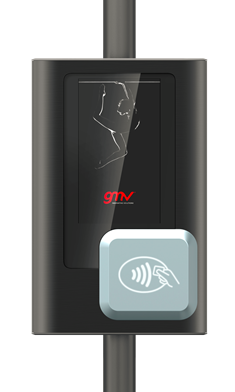 Stopniowa eliminacja biletów papierowych to tylko jedna z korzyści wprowadzenia kasowników wyposażonych w technologię EMV. Inną zaletą, szczególnie atrakcyjną dla mieszkańców i turystów, jest łatwość korzystania z komunikacji miejskiej połączona z oszczędnością czasu i pieniędzy. Dzięki temu rozwiązaniu, zyskujemy bezpośredni dostęp do środków transportu zbiorowego bez potrzeby wcześniejszej rejestracji czy zakupu tradycyjnego biletu. Co więcej, na zakończenie okresu rozliczeniowego, system dokonuje optymalizacji i oblicza najkorzystniejszą dla nas taryfę, obciążając nas np. jedynie kosztem biletu dobowego. Płacimy więc tylko za to, z czego korzystamy i nie musimy już zastanawiać się z góry, ile zajmie nam pokonanie danej trasy, żeby wybrać odpowiedni bilet  – przekonuje Krzysiak. Autorskie urządzenia GMV wykorzystujące system płatności zbliżeniowych EMV wdrażane są obecnie w komunikacji miejskiej w hiszpańskiej Pampelunie i na Balearach. Urządzenia te zyskują coraz większą popularność również w Polsce.GMV Innovating Solutions jest wiodącym dostawcą systemów zarządzania flotą FMS (SAE) dla transportu miejskiego i kolejowego oraz systemów informacji pasażerskiej. Firma zajmuje się rozwijaniem inteligentnych systemów transportowych opartych na GPS, komunikacji mobilnej i technologiach GIS. Z produktów GMV korzysta już 100 przewoźników w ponad 50 różnych lokalizacjach na pięciu kontynentach. Firma wdrożyła 300 systemów sprzedaży i kontroli biletów na całym świecie, które dziennie obsługują 4 miliony kart bezstykowych. W Polsce na najnowszych technologiach GMV oparte są systemy transportowe w 10 miastach, z czego najważniejsze wdrożenia znajdują się w Szczecinie, Trójmieście, Bydgoszczy, Toruniu oraz Nowym Sączu.Kontakt dla mediów: Agnieszka Mrozowskaa.mrozowska@planetpartners.pl+48 666 300 051